Notice to end a Build-to-rent tenancy[Date][Landlord’s name][Landlord’s address][CITY]Dear [name/s]Tenancy at: [Enter tenancy address]This letter serves as notice to terminate the Built-to-rent tenancy agreement at the above address.The last day of the tenancy will be ___ / ___ / ___This letter serves as notice to terminate the Build-to-rent tenancy at the above address.The last day of the tenancy will be [enter date that is at least 56 days’ from but not including today, considering delivery time*].Please contact me if you have any questions.Phone:Email:Address:Yours sincerely[Tenant/s name]* Delivery: 
By (tick): 	mail (*allow four extra working days)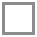 	placed into letterbox or attached to the door (*allow two extra working days)	sent via email or faxed to the landlord after 5pm (*allow one extra working day)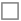 	handed to the landlord, sent via email, or faxed before 5pm on the date of the notice* Notice can only be delivered to an email address or fax number where that address or number has been provided by the landlord as an address for service in the tenancy agreement. For advice on other delivery options, visit the website or call the number below. Address for service details listed for both parties should match what is recorded on the tenancy agreement unless the details have changed, and the other party has been notified of the change.For tenancy advice and information visit www.tenancy.govt.nz or call 0800 TENANCY (0800 836 262).